Выбираем Оплатить или Перевести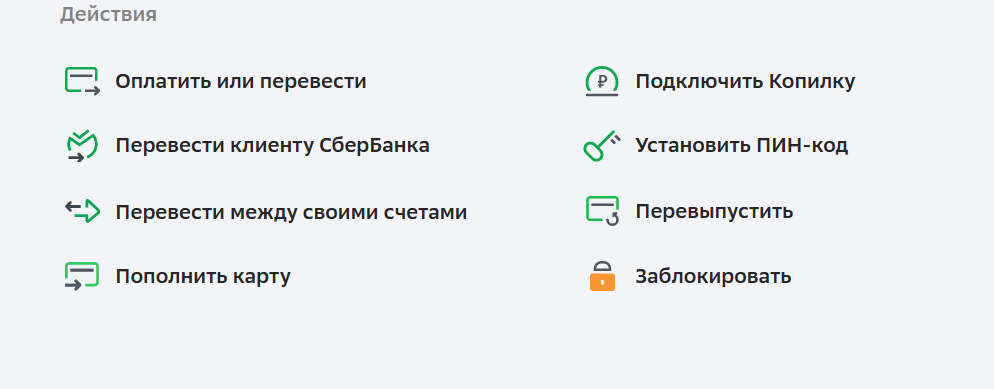 Выбираем Платеж по реквизитам (в нижнем правом углу)Выбираем платеж по реквизитам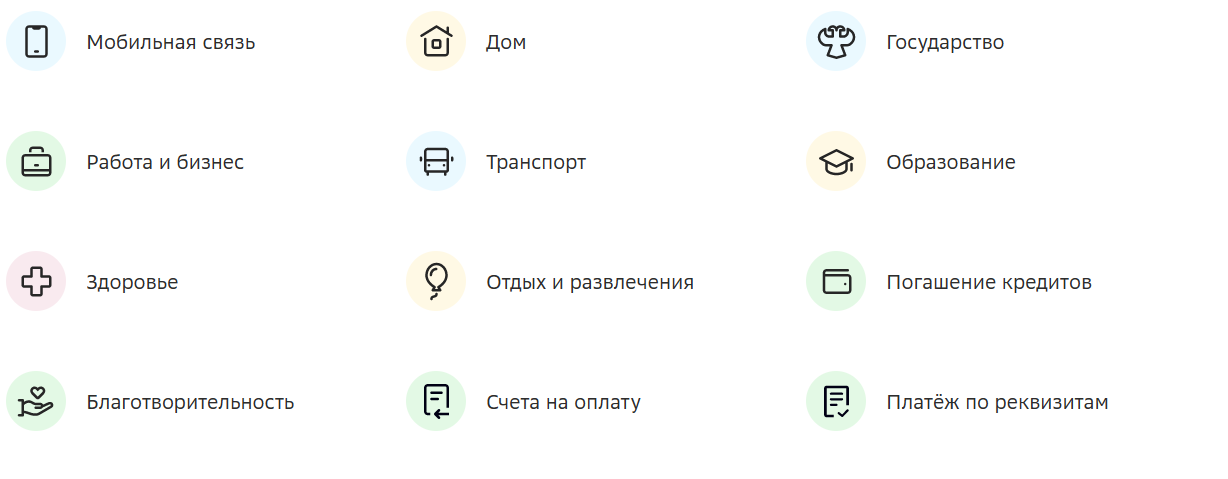 Выбираем «оплатить по реквизитам»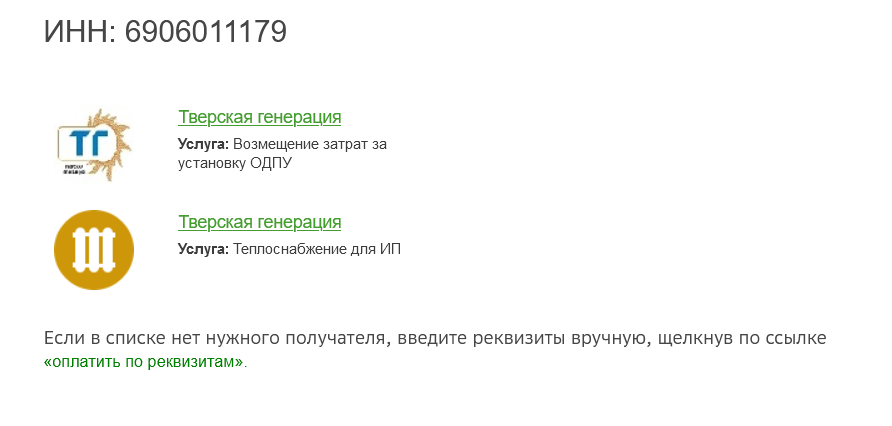 Вводим данные из квитанции (ИНН Тверской Генерации, БИК, Расчетный счет)Выбираем 1-й пункт: Тверская Генерация Услуга: З услуги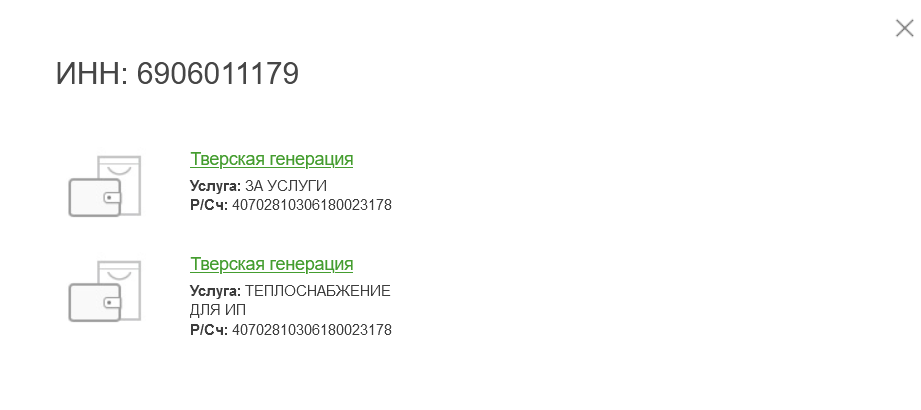 Вводим свой полный адрес в поле Л/счет: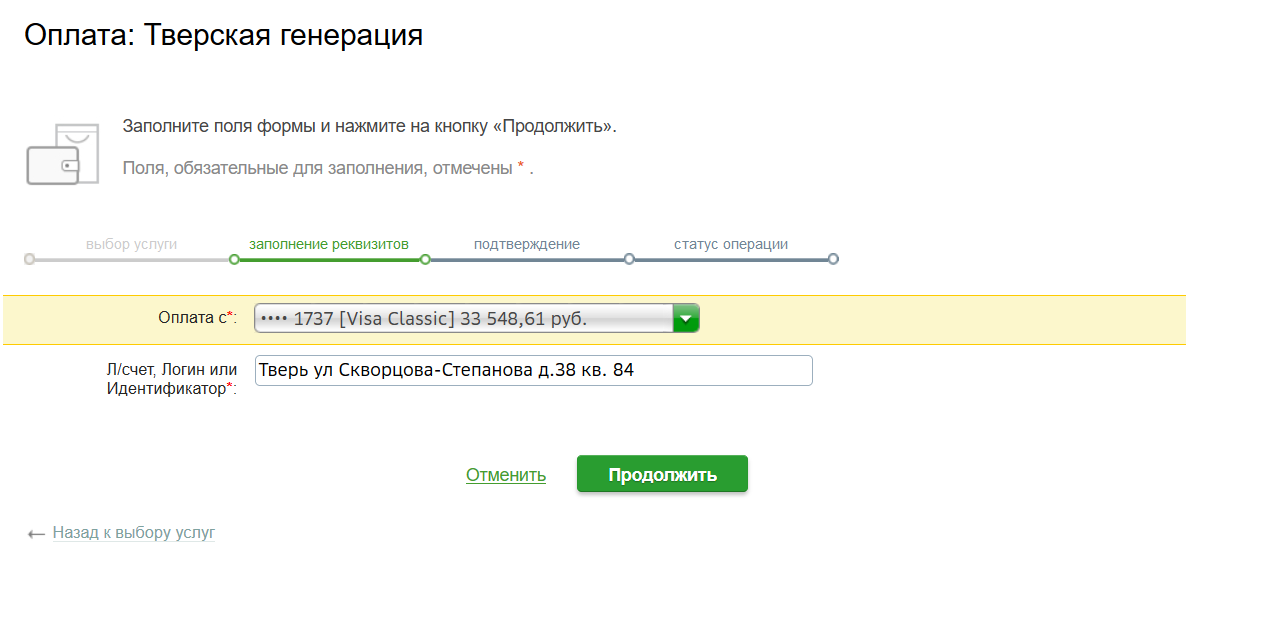 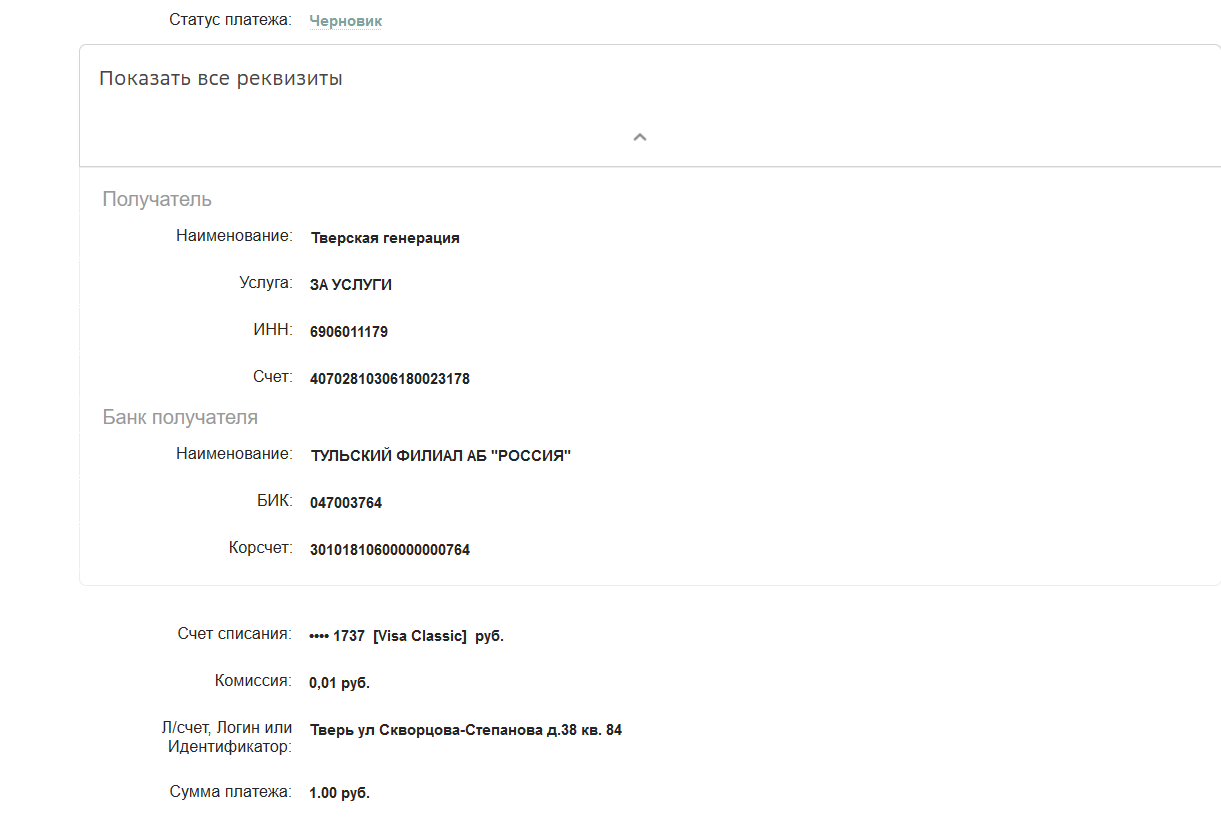 